БаняФест 2017. Жаркое приключение!Международный фестиваль бани 2017.Место проведения: банный курорт «Гуси-Лебеди». Ногинск, Глухово, Санаторная 7. www.goosi-lebegi.ruДата проведения: заезд/монтаж 29 июня, Фестиваль 30 июня – 1 июля, отъезд 2 июля.Организатор: Национальная Федерация специалистов банного парения.Официальный сайт фестиваля: www.banyafest.ru, телефон: 8-495-542-79-59Важно: монтаж и демонтаж сложных конструкций можно сделать заранее (с 26 июня), демонтаж в течении недели после фестиваля.Важно: ремесленники и продавцы сопутствующей продукции, мастеровые и прочие рукодельники! Торговля своим товаром осуществляется бесплатно, на собственных местах с выделением квадрата 2х2метра. Продажа алкогольной продукции ЗАПРЕЩЕНА!Важно: любые практики ЗОЖ можно продемонстрировать на своих площадях (столы, палатки) бесплатно. Мы выделяем только квадрат 2х2 метра.Важно: проживание в палаточном городке в своей палатке – бесплатно. Розжиг огня на территории фестиваля запрещен!Распитие спиртных напитков вне зоны приема пищи ресторана «ЖАР» и бара на рецепшене запрещен. Люди, находящиеся в состоянии алкогольного и/или иного опьянения будут удалены с мероприятия нарядом полиции! В состоянии измененного сознания и по медицинским показаниям вход в парную ЗАПРЕЩЕН!Мораторий тишины на фестивале с 22:00В шаговой доступности от площадки фестиваля есть все необходимое: гостиницы, сетевые магазины, банкоматы.Добраться можно на общественном транспорте от Курского вокзала на электричке. Станция «Глухово», далее 15 минут пешком.Профессиональные участники Баняфест: Генеральный спонсор производственная компания Теплов и Сухов www.teplov.ru, Спонсор: Производственная компания Феррум https://feflues.ru, Спонсор: Печи для бани Тройка http://www.pechi-troyka.ru, Печи и дымоходы Инжкомцентр ВВД www.vvd.su, Печи для бани Изистим http://easysteam.ru, БК «Усадьба банная» www.par.ru, Бани Маслова www.maslu.ru, печи для бани Ферингер www.feringer.ruЖдем представителей компаний: Гефест, Сферра, КДМ, Мастерсталь, Еремис, Шидель, Термофор, Сабантуй, Сварожич и другие, список дополняется. Дистрибьютеров и дилеров печного оборудования. Представителей общественных бань Москвы.Для организаций желающих принять участие: Участие бесплатное при условии привоза своей бани.Так же ожидаются: Бани для дачи «Емеля», Печка-каменка – официальный дистрибьютор бань МоБиБа, Мобильные бани Терма.Камп, представители многих производителей печей и дымоходов.Банные сообщества принимающие участие в БаняФесте: НФСБП, Татар Мунчасы (Татарстан), Банный Союз (Челябинск), Вятская Академия бани (Киров), Организация банных специалистов (Санкт-Петербург), Союз Бани и Печи (Москва), Русское Печное общество (Петрозаводск), Национальная Федерация массажистов России, Русская традиционная баня.На фестивале соберутся все главные персоналии банного дела! Приглашены: Международная Академия банного Искусства (Украина), Литовская федерация СПА и бани.Организатор не занимается размещением гостей. На время фестиваля будет действовать специальное меню ресторана с комплексным питанием.Есть вопросы по участию или пожелания? Хотите принять участие в общем празднике? Пишите: info@parilka.pro. Нам важны все!ПРОГРАММА ФЕСТИВАЛЯТайминг представлен в таблице.Рассказать про секрет успеха БаняФеста можно, но секрет есть секрет. Программа фестиваля на столько многогранна, что рассказать о ней невозможно. Не даром лозунг нынешнего БаняФеста – Будет всё! Будут мастер-классы, будут новые банные технологии. Будут самые именитые мастера банного искусства – а где искусство, там вольный ветер и полет фантазии! Будут производители, которым можно не просто задать вопросы, но и протестировать продукцию в живую. Мы ждем всех представителей банного мира! Фестиваль радушно примет всех! Только от каждого участника: прохожего гостя, банщика, ремесленника, производителя зависит наш общий праздник! Приезжайте, готовьте свою программу, делитесь опытом и знаниями!29 июня.Технический день. Заезд и размещение.30 июня.Начало фестиваля. С 10:00 начнут работу бани фестиваля. Большая часть бань бесплатны для посещения. Очередь определяет владелец бани. Стационарные бани «Гуси-Лебеди» работают по своему графику и в соответствии со своими расценками. Мы ожидаем порядка 15-20 работающих бань.В 12:00 открытие БаняФеста.На площади ресторана «Жар» пройдут круглые столы производителей печного рынка. Второй круг пройдет в закрытом режиме в бане «Жостово». *Мероприятие только для приглашенных лицКаждые два часа в крытой беседке на берегу проходят мастер классы по банному мастерству. Всего 4 мастер-класса/лекции. Среди выступающих: Вячеслав Алферов, Ильгиз Латфуллин, Олег Рябиков, ожидаем Владаса Якубаускаса.Комплексный обед пройдет в «Библиотеке» на пляже (ориентировочная стоимость 350руб.)Помимо официальных мастер-классов и семинаров пройдут различные практики, которыми поделятся гости фестиваля. Их количество и время будет регулировать сам проводящий. Информация будет размещена на информационной доске.Олег «Лекарь» Рябиков проводит свой двухдневный семинар. Запись на него осуществляется через его контакт: https://www.facebook.com/groups/414865538894603/?fref=tsНа пляже в беседке «Библиотека» 10:00  и 16:00 пройдут «круглые столы» организованные Союзом специалистов Бани и Печи: Питание и здоровье (Сафронов Э.В. и Вербин С.Г.) и «Процедуры в бане» (Воропаева А.Н.) соответсвенно.На территории пляжа будут работать специалисты по массажу от НФМР.В 16:00 состоится первый съезд банщиков и парильщиков. Координатор Николай Стихин: https://www.facebook.com/stavlenik?fref=tsСвою развлекательную программу проведет Инжкомцентр ВВД.Так же на территории пляжа пройдут различные конкурсы с призами.1 июля.С 9:00 до 18:00 пройдет жемчужина фестиваля – Финал Чемпионата «Русь Банная», где определится лучший парильщик среди прошедших отборочные туры в: Санкт-Петербурге, Москве, Сочи, Астрахани, Татарстане, Удмуртии-Башкирии, Челябинске, Екатеринбурге. Бани фестиваля начнут функционировать с 10:00В 10:00 в беседке «Библиотека» пройдет «круглый стол» «Банные печи» организованный Союзом специалистов Бани и Печи.С 11:00 на месте съезда банщиков начнет свою работу «Уральский банный двор»Начиная с 15:00, каждые 2 часа пройдут мастер-классы в «Библиотеке» на берегу (на пляже) среди лекторов: Николай Петров, Андрей Сырченко, ждем Александра Марченко и Александра Гроцкого. Там же во время перерыва будет осуществляться комплексное питание гостей фестиваля.Круглые столы производителей состоятся в 10:00 на площадке ресторана «Жар», а в 16:00 в бане «Жостово».С 11:00 утра, на пляже, продолжат свою работу массажисты НФМР.С 11:00 начнет работать ярмарка ремесленников.Торжественное закрытие фестиваля начнется в 20:00 и завершится дискотекой на пляже.Официальная программа заканчивается в 21:00, далее пройдет дискотека на пляже.2 июля.Свободный день.По желанию продолжат свою работу бани фестиваля.Демонтаж конструкций, отъезд.ВАЖНО! Хотите провести семинар или мастер-класс? Объявите о нем в соцсетях и пришлите ссылку, мы подключимся и про анонсируем на своих ресурсах!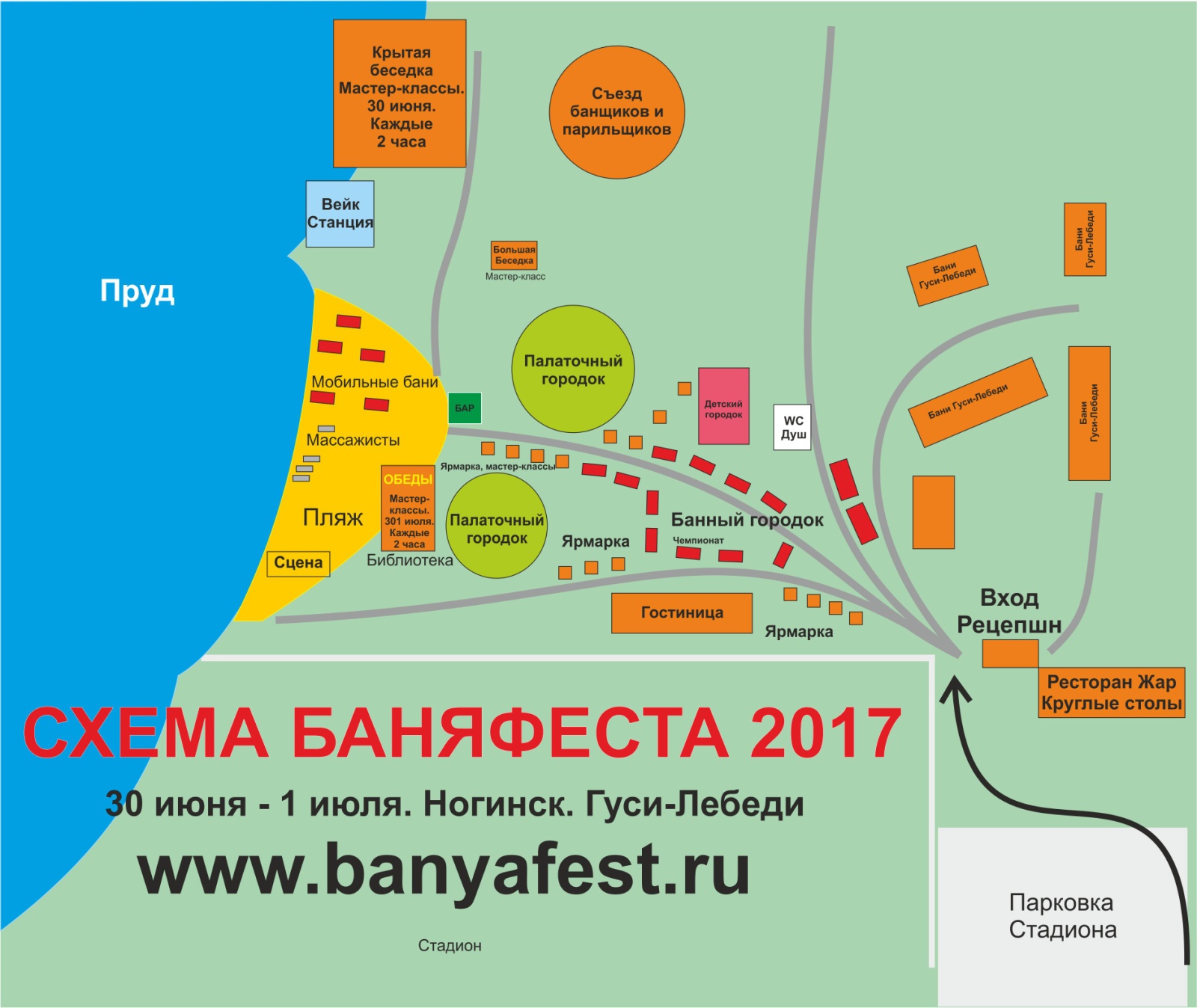 